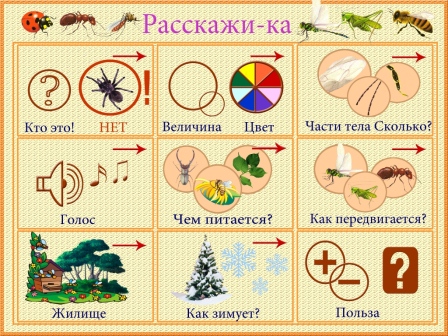 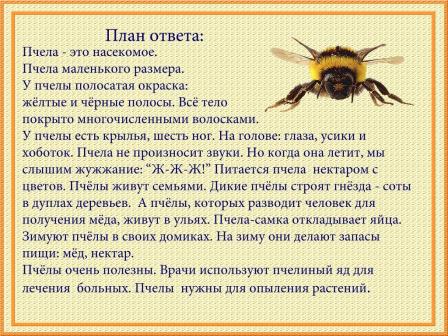 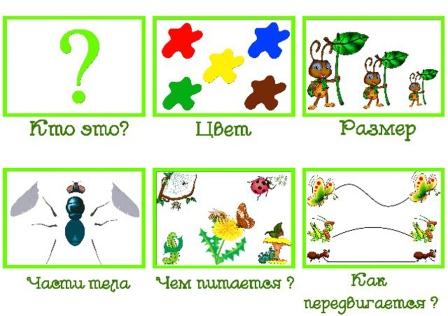 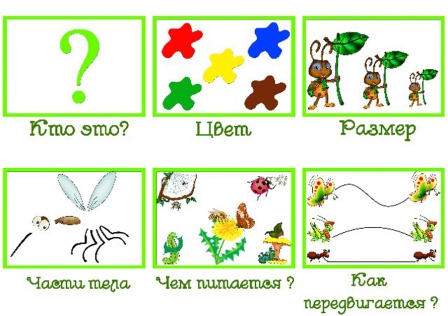 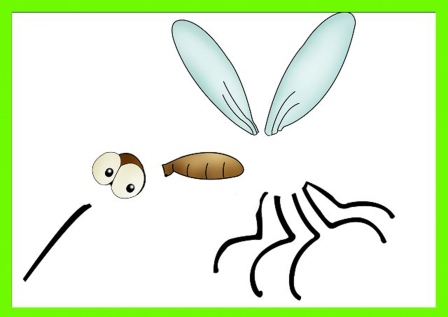 ИЗ КАКИХ ЧАСТЕЙ СОСТОИТ КОМАР?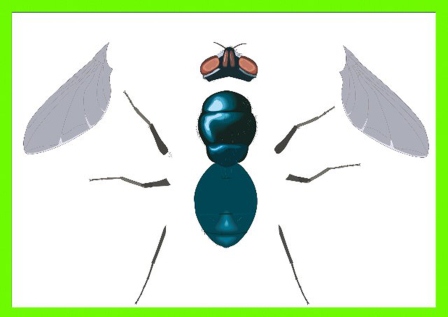 ИЗ КАКИХ ЧАСТЕЙ СОСТОИТ МУХА?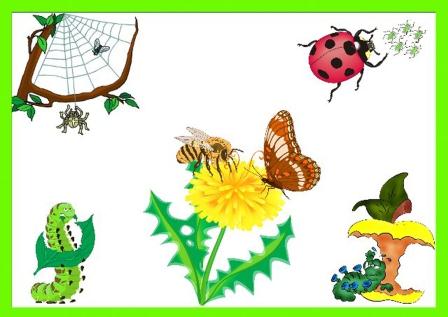 ЧЕМ ПИТАЮТСЯ НАСЕКОМЫЕ?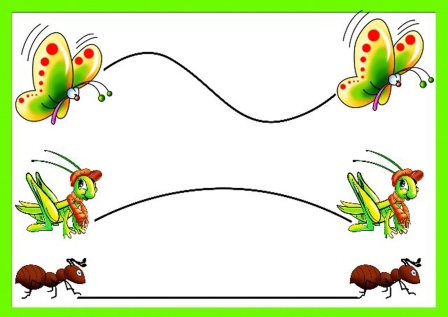 КАК ПЕРЕДВИГАЮТСЯ НАСЕКОМЫЕ?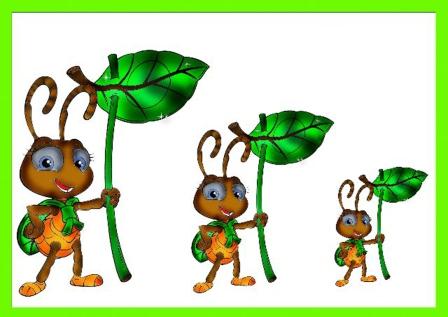 РАЗМЕРЫ НАСЕКОМЫХ.